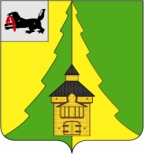 АДМИНИСТРАЦИЯ  НИЖНЕИЛИМСКОГО  МУНИЦИПАЛЬНОГО  РАЙОНАМесто проведения: 
г. Железногорск-Илимский
здание администрации района, ИМЦ, 2 этаж
25 февраля 2019 года
время: 11.00 час.ПОВЕСТКА
заседания межведомственной комиссии
Нижнеилимского муниципального района по организации 
отдыха, оздоровления и занятости детей Нижнеилимского районаЗаместитель мэра района 
по социальной политике                                                                  Т.К.ПироговаА.Г.Чеснокова
(8 395 66) 32306№ п/пвремяНаименование вопросадокладчик1.11.00 – 11.10Открытие заседания.Об исполнении Решений (протокола поручений) предыдущего заседания МВК от 21.12.2018 г.Пирогова Татьяна Константиновна – заместитель мэра района по социальной политике, председатель межведомственной комиссии Нижнеилимского муниципального района по организации  отдыха, оздоровления и занятости детей 2.11.10 -11.401.О реестре организаций отдыха и оздоровления детей на 2019 год.2.О подготовке к проведению летней оздоровительной кампании:- О ходе выполнения работы по своевременному принятию соответствующих мер и подписанию санитарно-эпидемиологических заключений о соответствии деятельности организаций отдыха обязательным требованиям (о проблемных вопросах, если имеются)Чибышева Ирина Андреевна – начальник Департамента образования;Наумов Валерий Павлович – директор санатория-профилактория «Дружба» (по согласованию);Муравьева Инна Викторовна – главный врач ФБУЗ «Центр гигиены и эпидемиологии в Иркутской области в Нижнеилимском районе» (по согласованию)3.11.40 – 11.50О смете расходов денежных средств на оздоровительную кампанию 2019 годаЧибышева Ирина Андреевна – начальник Департамента образования администрации 4.11.50 – 12.00О ходе выполнения решений, принятых на  семинаре-совещании с образовательными учреждениями от 30.01.2019 г., по разработке образовательных программ летнего отдыха для детей Чибышева Ирина Андреевна – начальник Департамента образования администрации 5.12.00 – 12.10Об организации комплекса мероприятий на базе оздоровительных организаций по предупреждению злоупотребления наркотическими, психоактивными веществами по формированию у детей позитивного отношения к здоровому образу жизни Бейдик Н.А. – региональный представитель по профилактике наркомании6.12.10– 12.20О ходе работы по трудоустройству несовершеннолетних граждан в период летних каникул и в свободное от учебы время в 2019 году (актуальная информация по состоянию на текущую дату)Чибышева Ирина Андреевна – начальник Департамента образования администрации;Карнакова Ирина Леонидовна – директор ОГКУ «Центр занятости населения в Нижнеилимском районе» (по согласованию);Сорокина Алена Юрьевна – консультант КДН и ЗП7.12.20 -12.30О выделении путевок для оздоровления детей Нижнеилимского района в загородные лагеря, санатории  и в санаторий-профилакторий «Дружба»Стольникова Елена Николаевна –директор ОГБУ СО «Комплексный центр социального обслуживания населения Нижнеилимского района» (по согласованию)8.12.30 – 12.40О взаимодействии органов полиции с руководителями летних образовательных организаций по проведению профильных смен для несовершеннолетних в летний период («Азбука безопасности», «Школа полицейского», и др.)Пирогова Татьяна Константиновна – заместитель мэра района по социальной политике, председатель МВК;Представитель от ОМВД по Нижнеилимскому району (по согласованию)9.12.40-13-00Разное